AKCIJA PRIKUPLJANJA KNJIGADO 27.11.2020.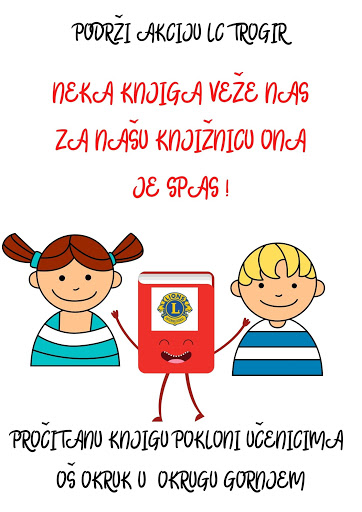 KnjižničarkaKatarina Škiljo, mag.bibl.